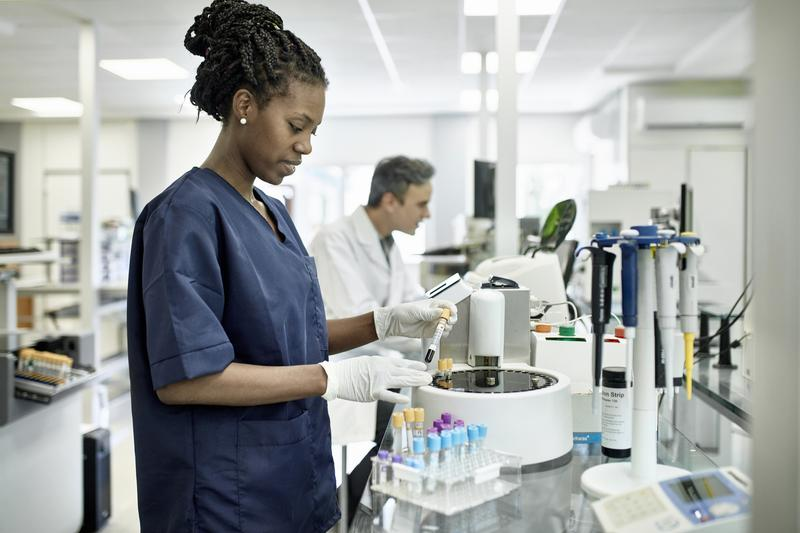 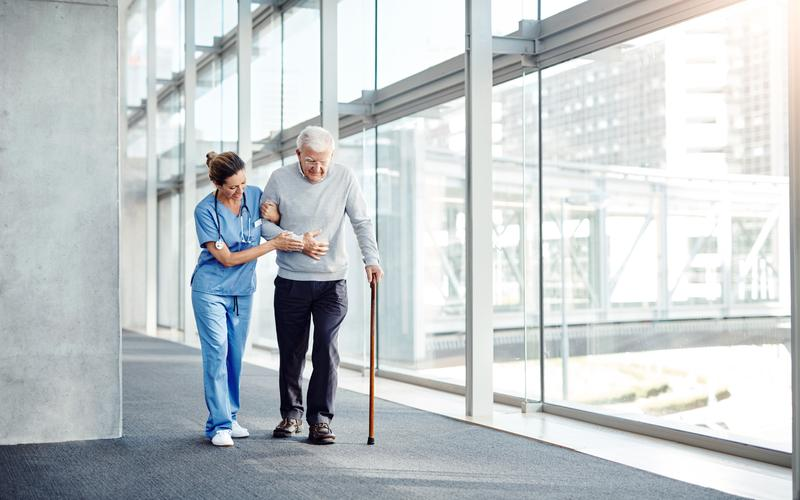 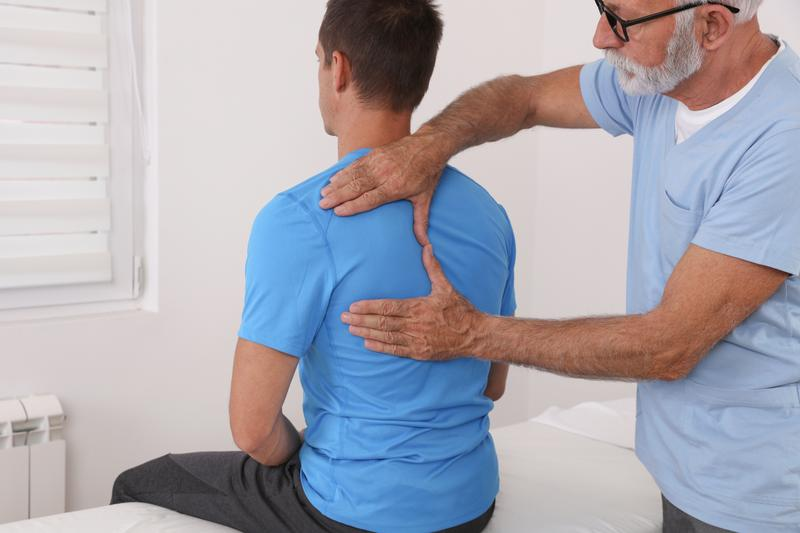 ………………………………………………………………………// SykefraværsstatistikkLegemeldt sykefravær……………………………………………………………………..NAV Vestfold og Telemark2. kvartal 2021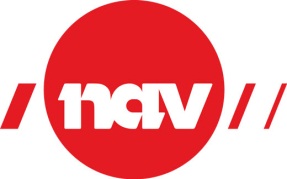 Sykefravær 2. kvartal 2021Tabell 1: Sykefraværsprosent fordelt på fylkerTabell 2: Sykefraværsprosent fordelt på kommuner i Vestfold og TelemarkTabell 3: Sykefraværsprosent menn fordelt på kommuner i Vestfold og Telemark Tabell 3: Sykefraværsprosent kvinner fordelt på kommuner i Vestfold og Telemark Tabell 4: Sykefraværsprosent etter næring i Vestfold og TelemarkTabell 5: Sykefraværsprosent etter alder i Vestfold og TelemarkTabell 6: Andel sykefraværstilfeller etter diagnose i Vestfold og TelemarkTabell 7: Antall avsluttede sykefraværstilfeller i kvartalet etter varighet i Vestfold og TelemarkTabell 8: Andel graderte sykefraværstilfeller i Vestfold og Telemark Om statistikken:Fylker2.kv. 20202.kv. 2021EndringsprosentLandet5,15,34,7Agder5,75,82,5Innlandet5,65,72,0Møre og Romsdal5,55,86,9Nordland6,16,34,0Oslo4,14,11,5Rogaland4,44,89,1Troms og Finnmark5,86,38,4Trøndelag5,25,55,9Vestfold og Telemark5,25,44,7Vestland5,15,57,9Viken5,15,32,8Kommuner2.kv. 20202.kv. 2021EndringsprosentVestfold og Telemark     5,25,44,7Horten4,85,03,8Holmestrand5,65,82,9Tønsberg4,65,09,0Sandefjord4,95,410,8Larvik5,35,53,5Porsgrunn5,75,5-4,2Skien5,75,83,1Notodden5,96,47,2Færder4,54,87,1Siljan6,76,5-3,4Bamble5,45,2-4,4Kragerø5,15,916,4Drangedal5,06,326,0Nome6,16,711,3Midt-Telemark5,75,2-8,6Tinn5,45,51,1Hjartdal5,65,4-4,3Seljord5,05,59,9Kviteseid4,54,73,4Nissedal3,45,974,7Fyresdal4,75,19,1Tokke5,84,9-15,5Vinje4,54,5-0,2Kommuner2.kv. 20202.kv. 2021EndringsprosentVestfold og Telemark     4,04,0-1,9Horten3,63,72,3Holmestrand4,44,2-4,5Tønsberg3,33,54,4Sandefjord3,84,07,8Larvik4,44,0-9,9Porsgrunn4,64,0-11,8Skien4,54,2-5,9Notodden4,84,7-3,7Færder3,33,69,5Siljan5,54,1-25,8Bamble3,93,7-5,8Kragerø4,94,9-1,6Drangedal3,64,935,2Nome4,14,610,5Midt-Telemark4,83,9-19,8Tinn3,74,08,2Hjartdal4,63,3-27,6Seljord3,73,81,7Kviteseid3,63,2-9,8Nissedal2,94,139,7Fyresdal3,24,332,0Tokke4,13,8-8,6Vinje3,43,78,2Kommuner2.kv. 20202.kv. 2021EndringsprosentVestfold og Telemark     6,67,29,5Horten6,26,54,5Holmestrand7,27,88,4Tønsberg6,16,811,9Sandefjord6,37,213,1Larvik6,57,414,9Porsgrunn7,27,32,0Skien7,17,89,8Notodden7,28,315,1Færder5,86,25,5Siljan8,39,616,4Bamble7,37,1-3,0Kragerø5,37,237,2Drangedal6,98,218,6Nome8,49,311,2Midt-Telemark6,86,8-0,2Tinn7,47,2-2,6Hjartdal6,87,714,1Seljord6,57,516,7Kviteseid5,86,613,6Nissedal3,98,1106,5Fyresdal6,56,2-4,5Tokke7,96,3-19,9Vinje5,85,4-6,3Næring2.kv. 20202.kv. 2021EndringsprosentI alt5,25,44,7Jordbruk, skogbruk og fiske3,43,1-10,2Bergverksdrift og utvinning5,05,25,3Industri4,34,53,8Elektrisitet-, vann og renovasjon4,13,8-6,8Bygge- og anleggsvirksomhet4,84,6-3,1Varehandel, reparasjon av motorvogner4,64,5-2,8Transport og lagring5,85,80,4Overnattings- og serveringsvirksomhet5,74,9-13,6Informasjon og kommunikasjon2,73,012,5Finansierings- og forsikringsvirksomhet3,43,41,2Omsetning og drift av fast eiendom4,03,3-17,6Faglig, vitenskapelig og teknisk tjenesteyting3,73,3-9,3Forretningsmessig tjenesteyting5,75,5-3,0Off. adm., forsvar, sosialforsikring3,84,07,4Undervisning4,95,922,2Helse- og sosialtjenester7,58,310,5Private tjenester ellers4,95,38,8Ukjent4,01,3-67,8Alder2.kv. 20202.kv. 2021EndringsprosentI alt5,25,44,716-19 år1,52,031,320-24 år3,03,26,725-29 år4,55,011,530-34 år5,35,76,835-39 år5,25,56,040-44 år4,85,310,045-49 år5,25,44,550-54 år5,55,98,455-59 år6,06,23,160-64 år6,96,6-4,365-69 år6,44,8-24,7Diagnose2.kv. 20202.kv. 2021I alt100100Allment og uspesifisert6,47,7Sykdom i fordøyelsesorganene5,65,8Hjerte- og kar sykdommer2,92,8Muskel-/skjelettlidelser31,231,4Sykdommer i nervesystemet5,56,2Psykiske lidelser18,818,9Sykdommer i luftveiene15,713,3Svangerskapssykdommer3,73,8Andre lidelser10,09,9Ukjent0,10,22.kv. 20202.kv. 2021I alt23 21725 68516 dager og under                  10 96913 18216 dager til 8 uker                5 7825 6878 uker til 12 uker                 1 5061 80212 uker til 26 uker                2 6212 89126 uker og over                    2 3392 1231. kvartal20172018201920202021Andel gradert27,527,428,226,428,9Legemeldt sykefraværSykefraværsregisteret er hovedkilden til informasjon om legemeldt sykefravær. Sykefraværsregisteret er basert på NAVs registreringer av Sykmeldingsattest 1A i sykepengerutinen. Disse registreringene omfatter alt legemeldt fravær.SykefraværsprosentTapte dagsverk på grunn av egen sykdom i prosent av  avtalte dagsverk.Tapte dagsverkAntall avtalte dagsverk tapt i et sykefraværstilfelle i perioden multiplisert med sykeuføregradAvtalte dagsverkDager man etter avtalen skal være på jobb, korrigert for   stillingsandel. I praksis regnes mandag til fredag med unntak av offentlige fridager (f. eks 17. mai og Skjærtorsdag) som ”dager man skulle ha vært på jobb” Graderte sykemeldingDelvis sykmelding der uføregraden angir hvor mye personen er sykemeldt. Hvis en person er 60 prosent sykemeldt (har en uføregrad på 60 prosent) vil man utføre sitt vanlige arbeid 40 prosent av tiden